Tweet by Bulgarian Ministry of Foreign Affairs Stating Bulgaria will not Participate in Durban IV ConferenceAugust 26, 2021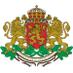 
https://twitter.com/mfabulgaria/status/1430939509617827842?s=11MFA Bulgaria@MFABulgariawill not participate in the #UNGA High-level meeting on the #DurbanDeclaration & Plan of Action Given the history of the process, there’s a risk that the forum could be misused for anti-semitic propaganda We stay committed to fighting racism in all its forms and manifestations10:05 AM · Aug 26, 2021